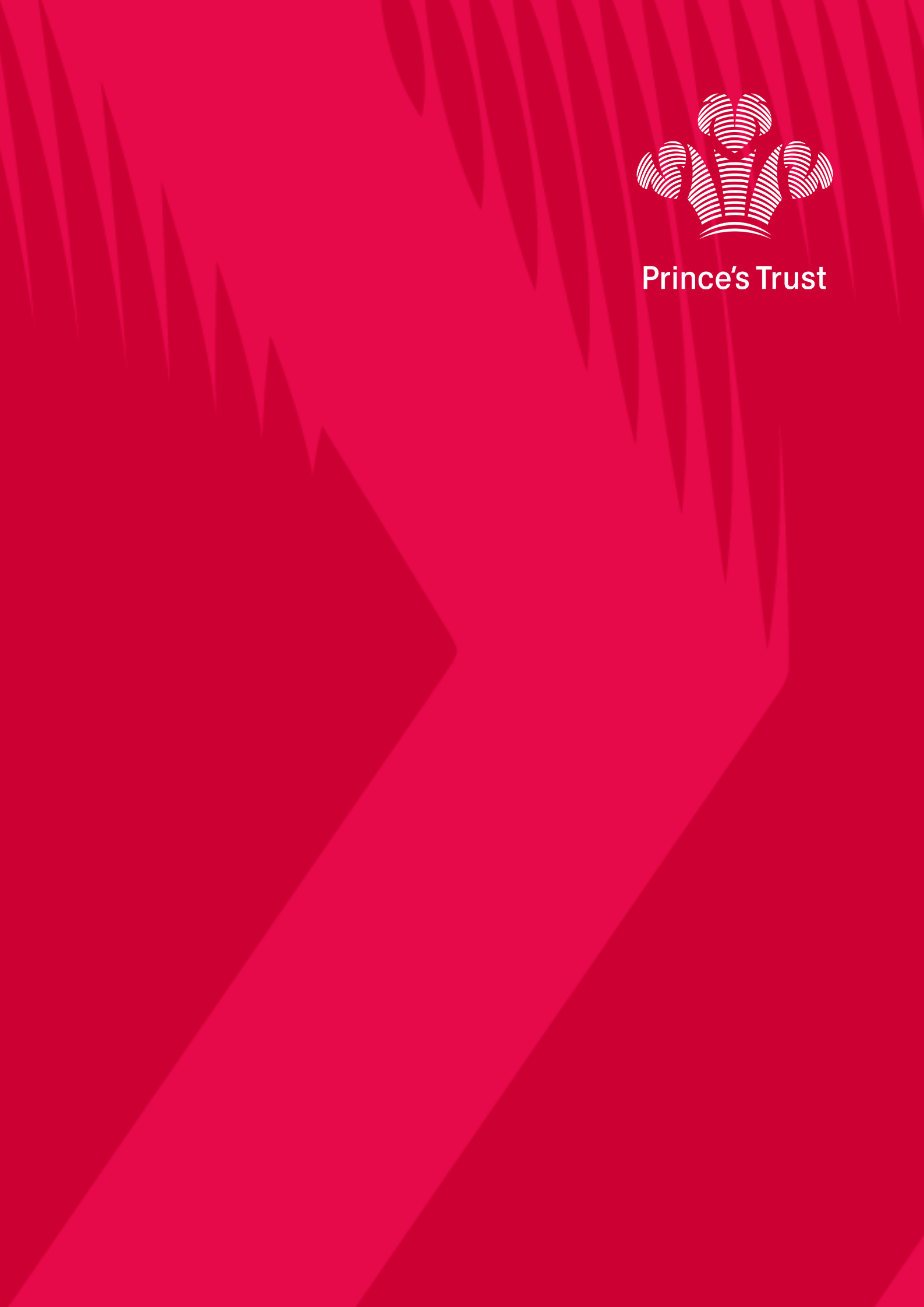 PERSONAL PROJECT & PRESENTATION SKILLS
Workbook - Entry Level 3CONTENTSPERSONAL PROJECTPERSONAL PROJECT IDEASACTIVITYConstruct a booklet out of paper/card. Design a title page, called Personal Project, for your booklet. TASKCreate a spider diagram or list of all the things you are interested in, to help come up with ideas for a project. TASKOnce you have lots of ideas, you will need to choose your project.
My project will be…Once you have chosen your idea, you need to decide on the aim. Why are you doing the project?The aim of the project will be…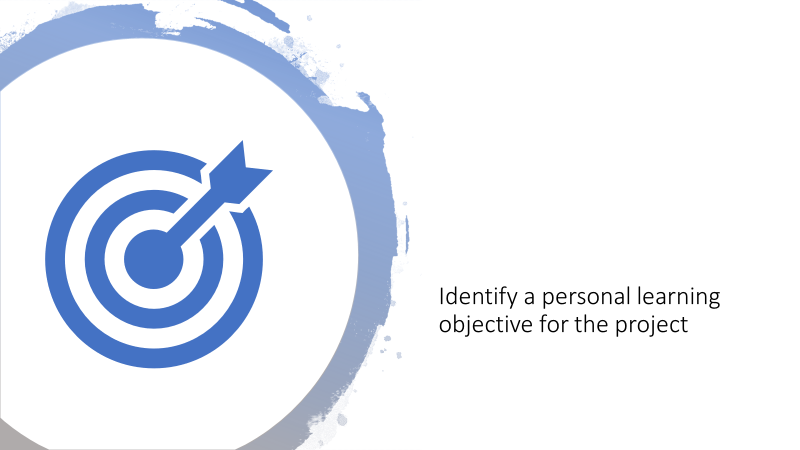 Identify a personal learning objective for this projectBy the end of this project I will…PLANNING YOUR PROJECT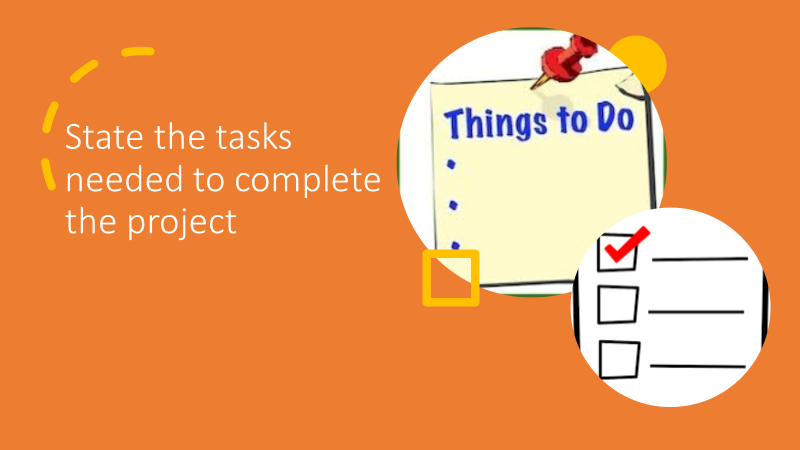 ACTIVITYState the tasks needed to complete your project. Use this table or create your own.COMPLETING YOUR PROJECT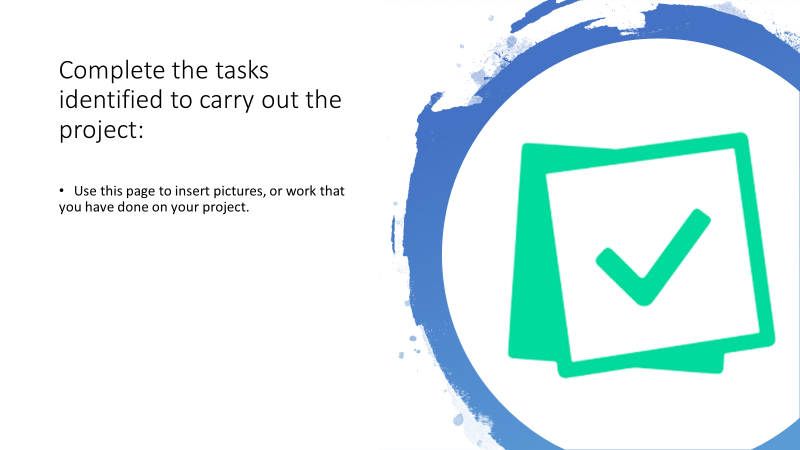 Complete the tasks identified to carry out the project.Use this page to insert pictures, or work that you have done on your project.Make sure you take lots of pictures of your project, and cut & stick them on a page, or create an electronic version of them.REFLECTING ON YOUR PROJECTTASKWhat went well?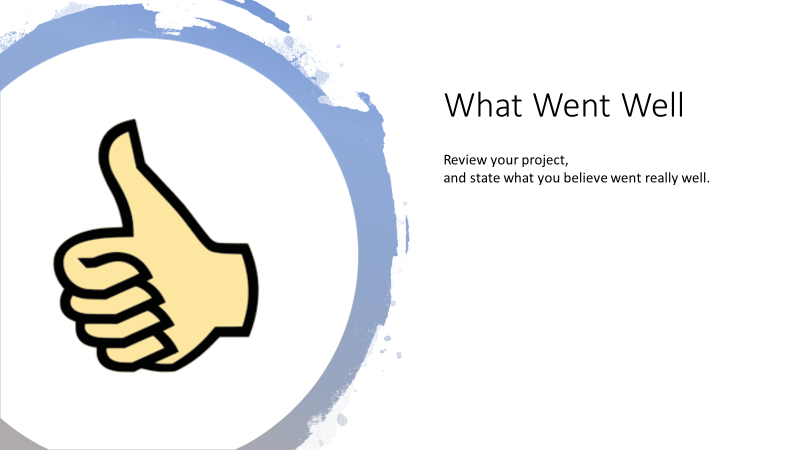 Review your project, and state what you believe went well.I believe the things that went well are…Because…What would you do differently?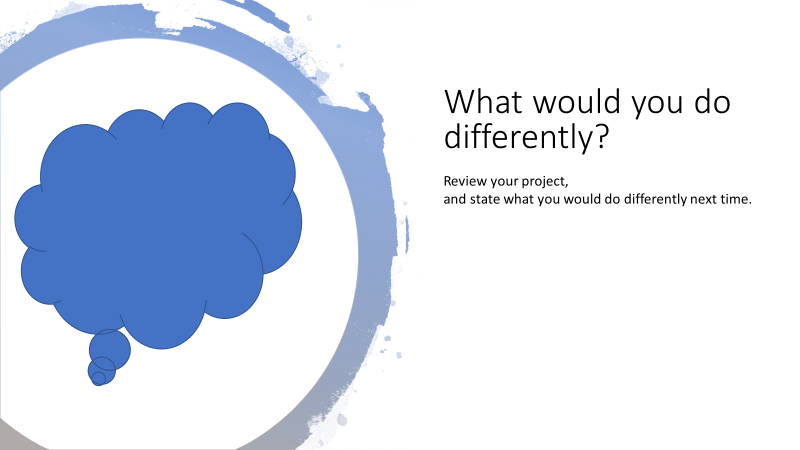 Review your project, and state what you would do differently next time.If I were to do this project again I would change…Because…PRESENTATIONSWHAT MAKES A GOOD PRESENTATION?TASK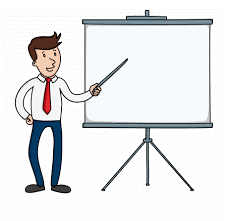 Give an example of when you might use a presentation.Try to link it to your personal project and explore speaking to one of the staff at the trust to explain your idea/project.You could start with:I would use a presentation to…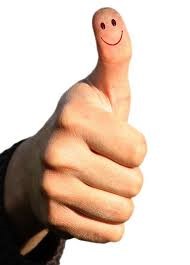 Identify features of a good presentation.Think about; your topic, body language, getting your point across and other key features. Some features of a good presentation are…CHOOSING A PRESENTATION TOPICTASK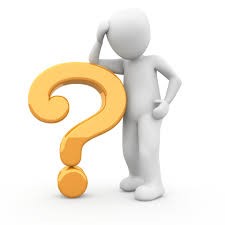 Select a topic to present to an audience:Make sure you plan and prepare, write some notes, present to yourself in a mirror or just read it aloud. Again, you can use your Personal Project for ideas.My topic will be…Use this space to make a list of what you will talk aboutThe points I will make are…Add more points if you need to.GIVING YOUR PRESENTATIONTASK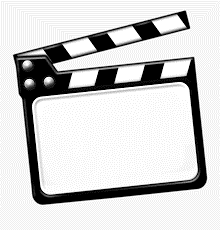 This is where you will give a presentation.Again, take your time, be positive and try your best.The presentation can take place on skype and can be recorded, or you can film yourself presenting, as you would if you were a famous YouTube blogger and then send it via email.We will use a witness statement and the video clip to evidence this section.Witness Statement – to be completed by a member of the audience.REVIEW YOUR PRESENTATIONTASKWhat went well?Review your presentation, and state what you believe went well.I believe the things that went well are…Because…Identify what you would change next time.Review your presentation, and state what you would do differently next time.I would change…Because…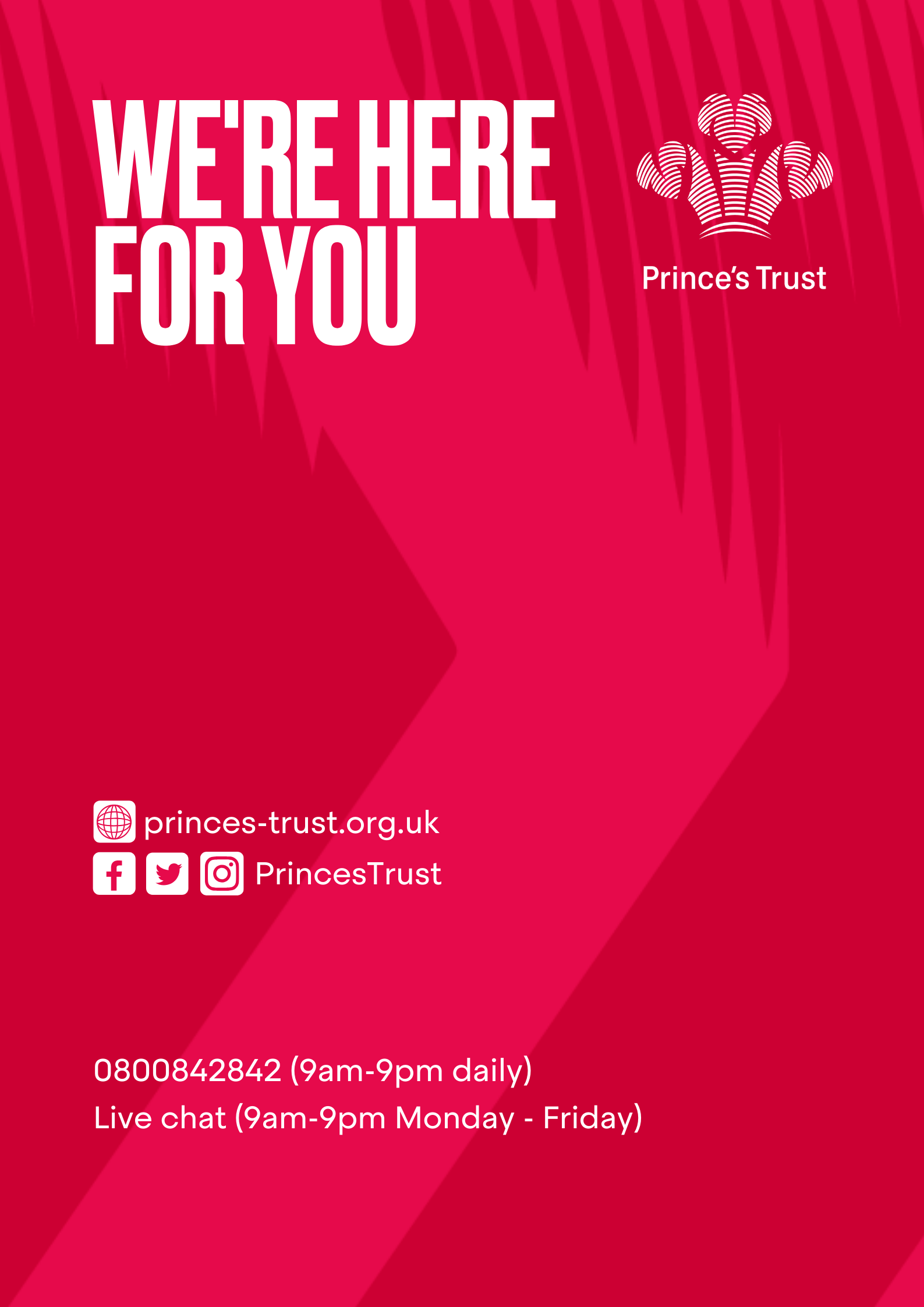 NAMESCHOOLExample: fundraising, poster, making somethingExample: My project will be creating multiple canvas art pieces to show the history of the NHSExample: to raise awareness and funds for the NHSExample: a new skill for my CV, develop my confidenceUse this section to create a list of tasks needed to complete your projectUse this section to plan any extras like time or costUse this section to tick list when completeLearner name:What was the task?What was the task?UnitUnitAssessment criteriaAssessment criteriaPlease provide brief details/comments of what was observed.Comments should be linked to the assessment criteria and must be specific to an individual.Please provide brief details/comments of what was observed.Comments should be linked to the assessment criteria and must be specific to an individual.Statement byRole of witness (assessor, group member)Date